COSMiC dates from September 2022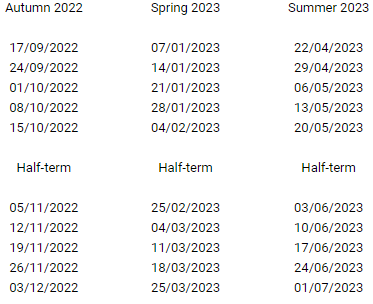 